     Antrag auf Einschreibung/Request for registration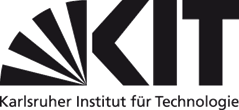 Bewerber Nr./Application No:            _____________________ Matrikelnummer (falls vorhanden):  _____________________Studiengang: ___________________________________     Bachelor		      Master	                   PhD    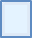 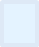 Last name:Wenn vohanden, if available: 	::::::::::::::::::::::::::::::::::::::::::::::::::::::::::::::::::::::::::::::::::::::::::::::::::::::::::::::::::::::::::::::::::::::::::::::::  Geben Sie das Jahr ihres Schulabschlusses (nicht Universität) an:Please state the year of your secondary school leaving certificate:   ________________Land des Schulabschlusses (nicht Universität) :Country of your secondary school leaving certificate:   _________________________                                                                 Datum __________________Wenn Sie in Deutschland an einer Hochschule immatrikuliert waren,  If you have been registered at a German Institute of higher education, Name der Hochschule ____________________________von ___________ bis ___________   (Exmatrikulationsbescheiningung)Hochschulsemester:  _______________________:::::::::::::::::::::::::::::::::::::::::::::::::::::::::::::::::::::::::::::::::::::::::::::::::::::::::::::::::::::::::::::::::::.Nur für Master (Bachelor in Ausland abgeschlossen)Abschlussart: 96 (ausserhalb Deutschland)(Erststudium)Fach: _____________________________________Subject Datum des Abschlusses: ______________________Graduation dateNur für Master (Bachelor in Deutschland abgeschlossen)Abschlussart :   (82) Uni Bachelor     (84) FH BachelorFach: _____________________________________Subject Datum des Abschlusses: ______________________Graduation dateNote:  ____________Final gradeNur vom IStO auszufüllen:                       Sperre setzten:        (Semester eintragen)         01= Zeitstudium beendet       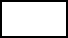  04= Rücksprache AAA           08 = Aufenthaltserlaubnis      09= Sonstiges                        14 = Promotion beendet        21 = Bachelorzeugnis fehlt    23= Auflagenfächer              Krankenversicherung:  KV Dauerbefreit		 versicherungspflichtig Einstufung in das: FS __________, HS __________, Studienkolleg: _________                         Ausweis abholen               zusendenBefreiung     1 Semester        2 Semester     3 SemesterCheckliste IMMATRIKULATION 				           	 Exmatrikulationsbescheinigung	Krankenversicherungsnachweis	Passbild	Beleg Bareinzahlung oder Kontoauszug             Visum	ZeugnisseFamilienname:Family name/SurnameVorname:First nameDD/MM/YYDD/MM/YYDD/MM/YYDD/MM/YYDD/MM/YYDD/MM/YYDD/MM/YYDD/MM/YYDD/MM/YYDD/MM/YYDD/MM/YYDD/MM/YYDD/MM/YYDD/MM/YYDD/MM/YYDD/MM/YYDD/MM/YYDD/MM/YYDD/MM/YYDD/MM/YYAnschrift: in Deutschland  Address in Germany Straße, Haus-Nr. Anschrift: in Deutschland  Address in Germany Straße, Haus-Nr. Anschrift: in Deutschland  Address in Germany Straße, Haus-Nr. PLZ, Wohnort:ZIP Code / LocationPLZ, Wohnort:ZIP Code / LocationZimmer Nr. oder c/o Room Nr. or c/o     __________________________________17 - HZB deutsche Schule im Ausland                  39 - Allgem.HZB im Ausland                   51 -  Studienkolleg59 - Fachgebunden HZB im AuslandAA = KooperationAI = Stipendium